Отчет МАОУ ООШ №4 города Красновишерскао реализации программ апробационной деятельности за весь период деятельности в статусе краевой апробационной площадки.Общая информацияМуниципальный район/городской округКрасновишерский ГООбразовательная организация (полное наименование) Муниципальное автономное общеобразовательное учреждение основная общеобразовательная школа №4Год присвоения статуса «краевая апробационная площадка2017 ФИО руководителя апробационной площадки, должностьСудницына Татьяна Андреевна, замдиректора по УВРКонтакты руководителя апробационной площадки: номер телефона8 9504572639e-mail   super.teacher64314@yandex.ruКоличество педагогов – участников реализации программы апробационной деятельности по годам реализации программыПеречень направлений, по которым работала школа в статусе краевой апробационной площадкиОтчеты по направлениям работы за весь отчетный период (каждое направление оформляется отдельным разделом) Направление 1. Смысловое чтение1.1.Перечень работ, осуществленных командой школы в указанном направлении в хронологическом порядке (в свободной форме)Команда АП разработала и реализовала образовательные практики:1 «Интерпретация  действий персонажей текста» - 2017г.  для учащихся 4-6 классов2.«Коммуникативная задача текста» - 2018 г. для учащихся 7-8 классов3. «Учимся определять основную мысль текста повествования» - 2019-2020 уч. год для учащихся 4-6 классовПроведены образовательные игры среди учащихся 4-8 классов: «Аквариум» ( по определению коммуникативной задаче текста), «Определяем основную мысль текста повествования и описания», игры по интерпретации действий персонажей текста. Проведена игра «Жемчужина смысла» (взят опыт г. Лысьвы).Обобщен опыт деятельности АП среди педагогов района и края:1) Проведены мастер – классы: «Интерпретация  текста», « Коммуникативная задача текста», 2017 – 2020 гг.на краевом и муниципальном уровнях2) Ежегодный семинар на муниципальном уровне по обобщению опята работы АП.2.2.Образовательные результаты, которые научились достигать педагоги школы в указанном направлении (максимально конкретно, указываем те образовательные результаты, которые можем подтвердить)2.3.Образовательные практики, разработанные (свои)/внедренные (чужие) школой по указанному направлению с 5 по 9 класс Перечень продуктов, подготовленных школой и размещенных на портале ФГОС ООО за весь период деятельности площадки (http://fgos.iro.perm.ru)Мероприятия, в рамках которых школа транслировала опыт, полученный в ходе апробационной деятельности в период до 2020 годаОтчет по трансляции опыта в 2020 году (календарный год)К данному пункту отчета прилагаютсяа) программа каждого мероприятия (указание наименования, формата мероприятия, даты проведения, места проведения, регламента работы).б) регистрационные листы: наименование мероприятия, дату проведения, ФИО, место работы, должность участников, подпись. Регистрационные листы предъявляются в формате сканов. В случае если мероприятие проводилось on-line, то предъявляются списки участников (наименование мероприятия, дату проведения, ФИО, место работы, должность участников)в) презентационные материалыд.б. выполнены в формате PaintPoint, раздаточные материалы в формате WordTimesNewRomanУчастие в краевых научно-методических проектах Экспертные фиксации результатов деятельности школы в статусе краевой апробационной площадки С 2016-2017 учебного года наша апробационная площадка  формирует точечные умения в области смыслового чтения: умение интерпретировать тексты, выделяя главную мысль и формируя ее, умение определять коммуникативную задачу текста. Мы создали линейку результатов:Мы разработали практики и реализуем их в 4-8 классах на занятиях внеурочной деятельности. Особый интерес вызывают у учащихся образовательные игры.Какие изменения произошли в обучении детей?  Основные проблемы – ученики  при работе с текстом не могли определять мотивы и цели поступков персонажей, критически относится к действиям персонажа, связно высказывать свое отношение к персонажам. На низком уровне были умения определять и доказывать авторскую позицию; определять идею текста, умение определять  - для кого и для чего написан текст (коммуникативную задачу речи). При  проверке ВПР, стало понятно, что 70 % учеников делают ошибки, в тех заданиях, которые связаны с определением типа речи текста, выделению основной мысли  текста, а также  составлением плана по данному тексту. 30 % учащихся не  приступали к выполнению подобных заданий.   Ситуация осложнялась тем, что мы не имели полноценного представления, а порой и инструментов, для корректировки данных  умений. Понимали, что требуется другой, новый  подход. Прочитав слова профессора Т. Черниговской:  «Задачи современного образования: тренировать понимание, а не запоминание, воспитание спокойного отношения к постоянным переменам, формирование навыков верификации информации, обучение способности учиться и противостоять стрессу, научить сохранять человечность в цифровом мире», убедились,  надо что – то менять. Помогла работа в рамках АП  «Смысловое чтение». На сегодняшний день, исходя из результатов, анализ работа учащихся показывает, что  работая с разными текстами (видео, буквенными, таблицами) большинство учащихся определяют мотивы и цели поступков персонажей, критически относится к действиям персонажа, связно высказывают свое отношение к персонажам. 100  % учащихся, работая на практике  по теме « Коммуникативная задача текста»,  научились определять её, при этом выделять средства выражения коммуникативной задачи текста умеют – 70 – 80 %. Проверка ВПР  показала, что задания, где требуется определять тип речи, выделить основную мысль текста, составлять план, не игнорируются учениками, как было ранее,  а выполняются. Кроме того, качество выполнения вышеуказанных заданий выше, чем в предыдущий год. Учащиеся,  в рамках проведения КСК  по формированию перечисленных выше  умений, работали группами (средними  и малыми), сами оценивали, выступая в роли экспертов, работу своих одноклассников. Считаем, что такая  форма проведения занятий не только интересна, но  и помогает социализации учащихся  (работа в команде, работа в роли экспертов и т.д.).Смысловое чтение, по нашему мнению,  – шаг к новому принципу преподавания литературы, истории, биологии и других предметов. Учить детей читать, понимать прочитанный текст необходимо на тех вещах, которые их окружают, в которых они живут. Когда ученики в пятом классе сталкиваются с классическими, научными, публицистическими текстами, они с большим трудом осваивают их. Оторванность от современной жизни влечет за собой скуку и отсутствие даже желания понимать суть предметного текста. Следовательно, прежде чем подходить к изучению предметной темы, ребенок должен научиться  понимать простейшие вещи вроде сообщений в соцсетях или даже рекламных роликов.  Выявлять не только суть прочитанного, но и намерения говорящего, отслеживать связь с жизнью, с собственным опытом. И классику должен читать подготовленный читатель, читатель, который способен выявить в тексте главное и второстепенное, уловить подтекст, связать происходящее в тексте с современностью самостоятельно, в конце концов, увидеть актуальность, значимость произведения и сгенерировать собственный текст, основывающийся на исходном. Все эти умения формируют практики, разрабатываемые в проекте «Смысловое чтение».За пять лет участия нашей школы в этом проекте мы заметили, что классы, в которых проводились занятия по смысловому чтению, на порядок лучше понимают суть заданий различных тестов и тренировочных упражнений. Им проще ориентироваться в массивных 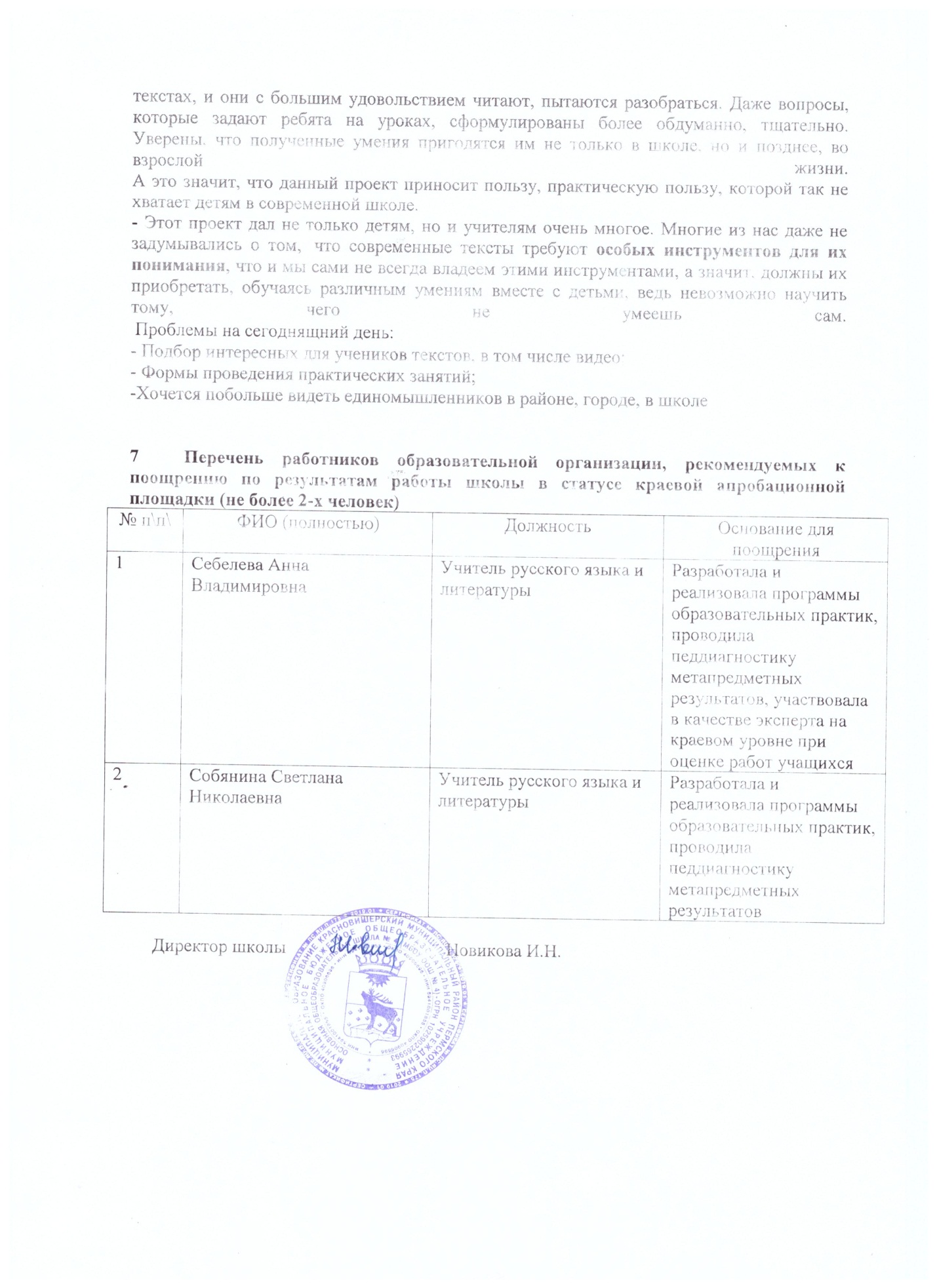 годкол-во, чел.20174201842019420204№ п.п.НаправлениеПериод работы1.Смысловое чтение2017-2020Наименование результатаЧем подтверждаетсяВыделять основную мысль их текста-повествованияВПР по русскому языку 4- 7 класс, 2020г.контрольное мероприятие в рамках КК «Смысловое чтение» для4-7 класса   Находить и отбирать источники, необходимые для подготовки сообщения;ВПР по русскому языку 4-7 класс, 2020г. контрольное мероприятие в рамках КК «Смысловое чтение» для4-7 класса   Извлекать из отобранных источников подходящую по теме информацию;ВПР по русскому языку 4-7 класс, 2020г. контрольное мероприятие в рамках КК «Смысловое чтение» для4-7 класса   Умение выделять средства воздействия на читателя;Практика «Коммуникативная задача текста» 7 - 8 класс ВПР по русскому языку 7 классУмение интерпретировать действия персонажей художественного текста (в т.ч. видеотекста): - умение определять мотив; - умение определять цель; - умение различать цель и мотив; - умение фиксировать последствияВПР по русскому языку 4 – 7 класс образовательные практики  «Интерпретация действий персонажей текста»,  по определению основной мысли текста повествованияУмение выделять основную мысль текста – описания, текста рассуждения (доказательство, размышление).ВПР по русскому языку 7 класс  Образовательная практика по формированию умения определять основную мысль текста описания и рассуждения 7-8 классУмение определять коммуникативную задачу текста через средства воздействия: - цель, - целевую группу.ВПР по русскому языку  7 класс  образовательная практика  7- 8 класс№ п\п\Название практикиПараллельКол-во часовПространство реализации Наличие в образовательной программе школы (реализуется в 2020-2021 уч.году) 1Практика «Интерпретация действий персонажей текста»4- 6 класс17  часавнеурочная деятельностьда2Образовательная игра наопределение мотивов действий персонажей текстов 4-6 класс2 часавнеурочная деятельностьда3Образовательная игра «Аквариум»7-8 класс3часавнеурочная деятельностьДа4Практика «Коммуникативная задача текста» 8 класс12 часоввнеурочная деятельностьДа/5Умение выделять основную мысль текста – описания, текста рассуждения (доказательство, размышление).7-8 класс17 часов внеурочная деятельностьда6Умение определить и записать основную мысль текста-повествования7-8 класс17 часов внеурочная деятельностьдаВсего практик  - 6 Всего практик  - 6 Всего практик  - 6 Всего практик  - 6 Всего практик  - 6 из них, реализующихся в 2020-2021 уч. году – 4из них, реализующихся в 2020-2021 уч. году – 4из них, реализующихся в 2020-2021 уч. году – 4из них, реализующихся в 2020-2021 уч. году – 4из них, реализующихся в 2020-2021 уч. году – 4№Название продуктаАвторыАдрес размещения на портале1Практика «Интерпретация действий персонажей текста»Себелева А.В.http://fgos.iro.perm.ru2.Практика «Коммуникативная задача текста»Собянина С.Н.http://fgos.iro.perm.ru3Практика «Умение определять основную мысль текста повествования»Судницына Т.А.http://fgos.iro.perm.ruГодФорма и название мероприятия (семинар/ конференции/мастер-класс, др.)Участники мероприятия Участники мероприятия Участники мероприятия ГодФорма и название мероприятия (семинар/ конференции/мастер-класс, др.)Категория участниковКол-во участниковКол-во участниковИнституциональный уровеньИнституциональный уровеньИнституциональный уровеньИнституциональный уровеньИнституциональный уровень1Игра « Жемчужина  смысла» Учащиеся 6-8 классов100 чел.100 чел.2Методические семинары на уровне школы  по формированию умений в области смыслового чтенияПедагоги школы25 чел.25 чел.Муниципальный уровеньМуниципальный уровеньМуниципальный уровеньМуниципальный уровеньМуниципальный уровень2018 г.Мастер – класс « Коммуникативная задача текста» Педагоги районаПедагоги района35 – 40 чел.2018 г.Мастер – класс «Интерпретация действий персонажей текста»Педагоги районаПедагоги района35 – 40 чел.2019 г.Мастер – класс « Коммуникативная задача текста» в рамках Краевой конференции по СЧПедагоги районаПедагоги района30 чел.2019 г. Мастер-класс по интерпретации действий персонажей текстаПедагоги районаПедагоги района30 чел.Региональный уровеньРегиональный уровеньРегиональный уровеньРегиональный уровеньРегиональный уровень2018 г. Мастер – класс « Критическая оценка информации»  в рамках Краевой конференции по СЧПедагоги края30302018 г. Мастер-класс по интерпретации действий персонажей текстаПедагоги края30302019 г. Мастер – класс « Критическая оценка информации»  в рамках Краевой конференции по СЧПедагоги края30302020 г.Мастер – класс « Критическая оценка информации»  в рамках Краевой конференции  ( дистант) по СЧ Педагоги края15 чел.15 чел.2020 г.Выступление на Малом пленуме региональной конференцииПедагоги края200 чел.200 чел.Российский уровеньРоссийский уровеньРоссийский уровеньРоссийский уровеньРоссийский уровеньНазвание мероприятияДата проведенияУровеньКатегория участников Кол-во участниковГодНазвание проектаУчреждение – организатор проектаФИО руководителя проектаРезультаты участия в проекте2017-2020Смысловое чтениеШкола № 4, г. Красновишерска Таизова О.СПроведены мастер – классы: 1) « Критическая оценка информациитекста»; Класс Умения Средства 4-5 классыУмение интерпретировать мотивы поступков персонажей текстаОбразовательная практикаОбразовательные игры 4-6 классыУмение определять основную мысль текстов описания и повествованияОбразовательная практикаОбразовательные игры7-8 классыУмение определять коммуникативную задачу текстаОбразовательная практикаОбразовательные игры: «Аквариум»